Publicado en Madrid el 12/09/2018 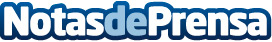 Marisa Dalla Costa publica su nuevo libro: 'El canto del mirlo'Una novela apasionante sobre las luchas de poder en la Italia del siglo XIV que no dejará a nadie indiferenteDatos de contacto:Editorial TregolamNota de prensa publicada en: https://www.notasdeprensa.es/marisa-dalla-costa-publica-su-nuevo-libro-el Categorias: Nacional Literatura Consumo http://www.notasdeprensa.es